Przedmiot zamówienia.Rozbiórka budynku „Z” oraz budowa budynku na potrzeby oddziałów łóżkowych i stacji dializ wraz z instalacjami zewnętrznymi  i zagospodarowaniem terenu w Samodzielnym Publicznym Wojewódzkim Szpitalu Zespolonym przy ul. Arkońskiej 4 w Szczecinie” :Przedmiot gwarancji.Przedmiotem gwarancji są dźwigi Zamawiającego zamontowane przez Wykonawcę w ramach realizacji przedmiotu zamówienia.Gwarant.Gwarantem jest Wykonawca przedmiotu zamówienia  : ………………………………………………………………………………………………………………………………………………………………………………………………………………………………………………………………………………………………………………………………………………………………………………………………………………………………………………………. Uprawniony z tytułu gwarancji.Uprawnionym z tytułu gwarancji jest  Zamawiający :Samodzielny Publiczny Wojewódzki Szpital Zespolony ,ul. Arkońska 4, 71-455 SzczecinOkres gwarancji.Termin gwarancji wynosi …………….... miesięcy licząc od dnia podpisania protokołu odbioru końcowego przedmiotu umowy o ile dostawcy lub producenci nie udzielili gwarancji dłuższej.Obowiązki Gwaranta.Gwarant jest zobowiązany do wykonywania bezpłatnego serwisu gwarancyjnego dźwigów w okresie gwarancji.Zakres i warunki wykonywania serwisu gwarancyjnego.Zakres  serwisu gwarancyjnego obejmuje :7.1.1.  konserwację okresową;7.1.2.  serwis ciągły awaryjny i eksploatacyjny.Konserwacja okresowa.Konserwacja okresowa jest przeprowadzana w terminach określonych w przepisach Urzędu Dozoru Technicznego (UDT).7.2.2.   Zakres konserwacji okresowej.           a. Wykonywanie okresowych przeglądów dźwigów.            	b. Okresowe pomiary elektryczne dźwigów.           c.  Przygotowanie  dźwigów  do  badań  okresowych  przeprowadzanych  przez  Urząd  Dozoru                 Technicznego i udział w tych  badaniach – w  tym m.in.  przygotowanie  balastów  do prób                 obciążeniowych dźwigów.           d.  Prace porządkowe w pomieszczeniach dźwigów.           e.  Bezzwłoczne , jednak  nie później niż do 30 minut przystąpienie   o każdej porze doby do                   uwolnienia  osób uwięzionych  w dźwigu  na  telefoniczne wezwanie  Zamawiającego  lub                  osoby uwięzionej w przypadku łączności  kabiny dźwigu z Wykonawcą.Serwis ciągły awaryjny i eksploatacyjny.Serwis ciągły awaryjny i eksploatacyjny dźwigów  obejmuje usuwanie awarii , usterek, zakłóceń w pracy, wykonywanie napraw,  wymian  osprzętu  i  części   zamiennych oraz  wymian  wszystkich  urządzeń, podzespołów, elementów  instalacji i  wyposażenia dźwigów.Serwis ciągły awaryjny i eksploatacyjny odbywa się  na wezwanie Zamawiającego - telefoniczne, pisemne , faxem  lub e-mail o  każdej porze doby – niezależnie od tego czy  jest to dzień roboczy  czy świąteczny.Czas  reakcji  serwisu ciągłego awaryjnego i eksploatacyjnego  –  w  ciągu 1 godziny  od  wezwania   przystąpienie  do usuwania awarii , usterek, zakłóceń w pracy, wykonywania napraw,  wymian  osprzętu  i  części   zamiennych oraz  wymian  wszystkich  urządzeń, podzespołów,  elementów instalacji i  wyposażenia dźwigów.Materiały i części zamienne do  serwisu gwarancyjnego.           Gwarant zapewnia bezpłatnie wszystkie materiały , części zamienne, urządzenia, podzespoły,            elementy  instalacji i wyposażenia dźwigów dla potrzeb serwisu gwarancyjnego.Gwarant jest zobowiązany do prowadzenia książek konserwacji dźwigów i pisemnego odnotowywania w nich  wszystkich  przeglądów okresowych, konserwacji i prac serwisowych.Konserwację i serwis należy prowadzić zgodnie z :dokumentacją techniczno-ruchową ( DTR ) producenta urządzeń,książkami rewizji urządzeń dźwigowych,obowiązującymi przepisami dozoru technicznego,obowiązującymi przepisami eksploatacji urządzeń elektroenergetycznych.Wymagania kwalifikacyjne do wykonywania serwisu gwarancyjnego.8.1. Gwarant musi dysponować odpowiednim potencjałem technicznym oraz osobami zdolnymi do wykonywania serwisu gwarancyjnego, poprzez wykazanie, że Wykonawca dysponuje :a)	co  najmniej    (2)   dwiema   osobami   posiadającymi    kwalifikacje   do   zajmowania   się           eksploatacją  urządzeń, instalacją i sieci  grupy 1,  w tym jedna typu „E” i  jedna typu „D”         w  zakresie  obsługi,  konserwacji,  remontów,  montażu  i   kontrolno- pomiarowym na :•	urządzenia, instalacje i sieci elektroenergetyczne o napięciu nie wyższym niż 1 kV,•	aparaturę kontrolno-pomiarową oraz urządzenia i instalacje automatycznej regulacji,               sterowania  i zabezpieczeń  urządzeń i instalacji j.w.;     Wszystkie  osoby muszą  posiadać dodatkowo uprawnienia dozorowe  do przeprowadzania   konserwacji  i  remontów  urządzeń  dźwigowych  objętych   przedmiotem  zamówienia, podlegających Urzędowi Dozoru Technicznego.Współdziałanie Gwaranta i Zamawiającego.Gwarant    jest    zobowiązany    współdziałać   z   Zamawiającym   w   sprawach   związanych   z   wykonywaniem serwisu gwarancyjnego.Wszelka komunikacja pomiędzy stronami wymaga zachowania formy pisemnej.  Komunikacja telefoniczna , za pomocą telefaksu  lub e-mail będzie uważana za prowadzoną w formie pisemnej, o ile  zostanie niezwłocznie potwierdzona na piśmie, tj. poprzez nadanie w dniu rozmowy telefonicznej, wysłania telefaksu lub e-mail listu potwierdzającego treść rozmowy telefonicznej, telefaksu lub e-mail. Data otrzymania tak potwierdzonej rozmowy telefonicznej, telefaksu ub e-mail  będzie uważana za datę otrzymania pisma.Wszelkie pisma skierowane do Gwaranta należy wysyłać na adres:          ……………………..………………………………………………………….…………………………………………………          ……………………………………………………………………………………………………………………………………8.5.   Wszelkie pisma skierowane do Zamawiającego należy wysyłać na adres:         Samodzielny Publiczny Wojewódzki Szpital Zespolony, ul. Arkońska 4,          71-455 Szczecin8.6.   Osobą odpowiedzialną za wykonywanie serwisu  gwarancyjnego  i  upoważnioną  do  kontaktów         z  Gwarantem  ze  strony  Zamawiającego  jest : …………………………………………………………………,           telefon  kontaktowy : ……………………………………………….telefaks …………………………………………. ,          e-mail : ……………………………………………………………………. .8.7.  Osobą  odpowiedzialną  za wykonywanie serwisu gwarancyjnego  i  upoważnioną  do  kontaktów    z Zamawiającym  ze  strony  Gwaranta  jest : …………………………………….……………………..…………,   telefon  kontaktowy : ……………………………………………….telefaks …………….……………………………. ,         e-mail : ………………………………………………………..…………… .8.8.  O zmianach w danych  teleadresowych, o których mowa  w  pkt  8.4÷8.7  strony  obowiązane są         informować  się  niezwłocznie, nie  później  niż  7 dni od chwili  zaistnienia zmian,  pod  rygorem         uznania wysłania korespondencji pod ostatnio znany adres za skutecznie doręczony.8.9.  Gwarant jest  obowiązany w terminie 7 dni od daty  złożenia  wniosku o  upadłość lub  likwidację         powiadomić na piśmie o tym fakcie Zamawiającego.                                                                                            GWARANT :                                                                                    ………………………………………..                                                                                                        ( pieczęć i podpis osoby upoważnionej )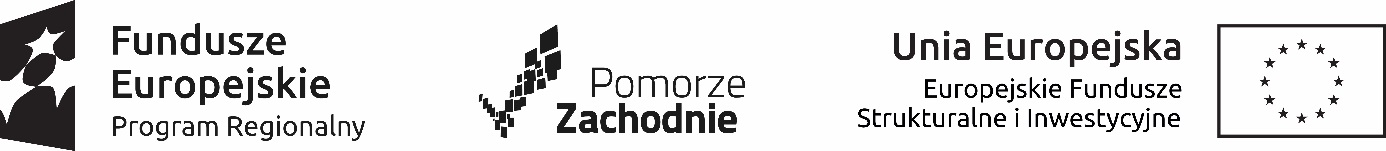 Projekt współfinansowany przez Unię Europejską z Europejskiego Funduszu Rozwoju Regionalnego oraz budżetu państwaw ramach Regionalnego Programu Operacyjnego Województwa Zachodniopomorskiego na lata 2014-2020Załącznik nr 1.2 do SIWZWarunki wykonywania serwisu gwarancyjnego dźwigów„Rozbiórka budynku „Z” oraz budowa budynku na potrzeby oddziałów łóżkowych i stacji dializ wraz z instalacjami zewnętrznymi  i zagospodarowaniem terenu w Samodzielnym Publicznym Wojewódzkim Szpitalu Zespolonym przy ul. Arkońskiej 4 w Szczecinie”